Alıcı	: Tüm İl/İlçe Müftülükleri Konu	: Web SitesiİNTERNET SAYFASI KULLANIMI	Öğrencilerin bilimsel, sanatsal, bireysel, sosyal ve kültürel gelişimlerine katkı sağlamak amacıyla MEB- Din Öğretimi Genel Müdürlüğü tarafından  http://dinogretimi.meb.gov.tr adresli internet sitesi kullanıma açılmıştır. Kur’an kurslarımızda okuyan öğrencilerin de söz konusu sayfadan haberdar edilmesi hususunda,	Bilgi ve gereğini rica ederim.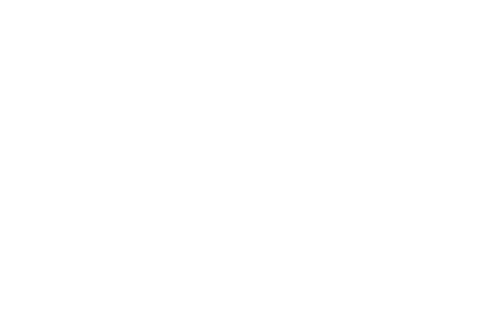 